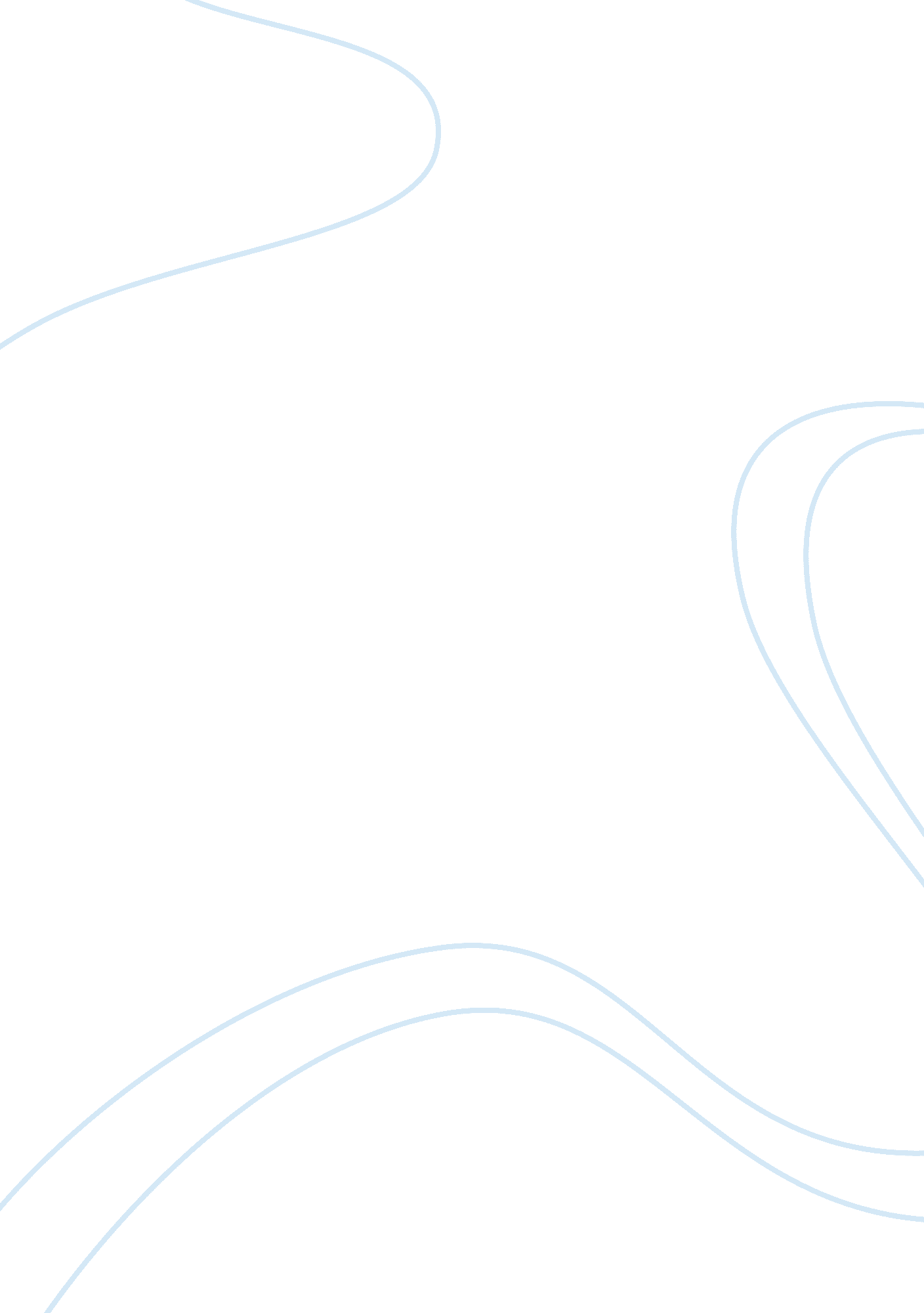 Organizational use of standards to improve performance essay sampleBusiness, Marketing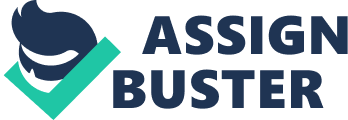 Report Plan Report Plan The report plan focuses on how performance can be improved within organizations b y the use of standards. Standards refer to policies and principles that must be adhered in service delivery by an organization. Standards also define specific qualities that must be met by products availed into the market by the organization (Fritz, Arnett &Conkel, 1999, p. 2). The recipient of the report is service delivery department in all business organizations. The topic is the use of standards to improve organizational standards. 
The report intends to encourage most of the business organizations to work hand in hand with regulatory bodies. This will help the business entities to have a platform that forms the basis of delivering services. In addition, it will be easier for most of the organizations to adhere to the legal formalities required by the governments of the countries within which they operate. 
The potential resources required for support are standard bodies in the environments within which the business operate. Standards provide business managers and owners with the necessary knowledge which is needed optimize the operations of the organizations. 
Questionnaires are used to gather information relating to standards. They can be posted online or physically posted to the sample organizations by the use of mail. The management will respond to questions that have been set to evaluate the usefulness and overall improvement caused by the use of standards. 
The criteria used to evaluate the information collected will be based on a comparison between the performances of sampled organizations. The samples must include organizations that operated without the use of standards, which later adapted standards. The performance of the organizations will then be compared with how they faired after adapting the standards. Performance may be based on increased market share or revenue generation. References Fritz, J. M., Arnett, R. C., & Conkel, M. (1999). Organizational Ethical Standards and Organizational Commitment. Journal of Business Ethics. doi: 10. 1023/A: 1005939325707 